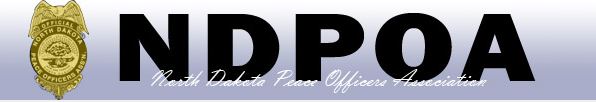 108th Annual ConferenceAugust 13th – 16th, 2019Canad Inn1000 South 42nd StreetGrand Forks, North Dakota 582015K FOOT PURSUITREGISTRATION FORMTuesday, August 13, 20195:30 PMLincoln Drive Park120 Euclid AvenueGrand Forks, NDThe walk/run is open to all NDPOA members, spouses and children.  Registrants will receive a T-Shirt. Pre-registration is due by July 25, 2019.  After that date a $5.00 late fee will apply.In consideration of your accepting this entry, I hereby for myself, my heirs, executor and administrators, waive and release any and all rights and claims for damage I may have against the organization holding this meet, their agents, representatives, and successors and assignees, for any and all injuries sustained by me at the said meet.Signature_________________________________________          Date____________________Name (print) ______________________________________          Agency__________________Shirt Size: __________________________$25 Fee Enclosed			Yes_______		No_______Mail entry and fees to (Check payable to NDPOA)North Dakota Bureau of Criminal InvestigationAttn: NDPOA 2019 CommitteePO Box 5983Grand Forks, North Dakota 58206-5983